Городской  СоветСамойловского муниципального образованияСамойловского муниципального района Саратовской областиРЕШЕНИЕ № 51от «16» марта 2020 г.						р.п. Самойловка	В соответствии с Федеральным законом от 06.10.2003 г. № 131-ФЗ «Об общих принципах организации местного самоуправления в Российской Федерации», Уставом Самойловского муниципального образования Городской Совет Самойловского муниципального образования Саратовской области РЕШИЛ:	1.	Утвердить отчет Главы Самойловского муниципального района Саратовской области о результатах его деятельности, о деятельности администрации Самойловского муниципального района и иных подведомственных структурных подразделений главе Самойловского муниципального района за 2019 год согласно приложению к настоящему решению.2. 	Признать работу Главы Самойловского муниципального района Саратовской области о результатах его деятельности, о деятельности администрации Самойловского муниципального района и иных подведомственных структурных подразделений главе Самойловского муниципального района за 2019 год удовлетворительной.	3.	Настоящее решение опубликовать в муниципальных средствах массовой информации в газете «Земля Самойловская» и разместить на официальном сайте в сети «Интернет».4. 	Настоящее решение вступает в силу со дня принятия.Глава СамойловскогоМуниципального образования                                          Е.И.Свинарёв Отчет главы Самойловского муниципального района о результатах своей деятельности и деятельности местной администрации Уважаемые депутаты!Работа администрации Самойловского муниципального района, как органа, исполняющего полномочия администрации поселения, в 2019 г. была направлена на решение вопросов местного значения в соответствии с требованиями Федерального закона «Об общих принципах организации местного самоуправления в Российской Федерации» и Устава Самойловского муниципального образования для достижения комфортного уровня жизни населения района.Бюджетная политика муниципального образования соответствует целям социально-экономического развития. Доходная часть бюджета Самойловского муниципального образования за 2019 год исполнена на 96,7% от годовых плановых показателей. Фактически в бюджет муниципального образования поступило порядка 31 млн. рублей, из них собственных доходов получено 25,3 млн. рублей или 95,9% к плановым назначениям и 101,2% к уровню 2018 года.Наибольший удельный вес в структуре собственных доходов занимают такие доходы, как налог на доходы физических лиц – 6 млн. руб. (94,6% к плану 2019 г. и 101,4% к уровню 2018 г.), земельный налог –5,4 млн. руб. (122,2% к плану 2019 г. и 100,6% к уровню 2018 г.), единый сельскохозяйственный налог- 6,3 млн. руб.  (77,2% к плану 2098 г. и 101,2% к уровню 2018 г.), налог на имущество физических лиц- 434 тыс.  руб.  (91,1% к плану 2019 г. и 42,7% к уровню 2018 г.), доход от акцизов – 6,4 млн. руб. (96,9% к плановым бюджетным назначениям 2019 г. и 112,8% к уровню 2018 г.).По безвозмездным поступлениям из других бюджетов бюджетной системы Российской Федерации исполнение составило 5,8 млн.рублей, 100% к плановым назначениям года.Расходные обязательства профинансированы в объеме 29,5 млн.руб., что составляет 73,9% к плановым назначениям года и 96,5% к уровню 2018 г.В структуре расходов бюджета поселения наибольший удельный вес занимают расходы на жилищно-коммунальное хозяйство -13,6 млн. руб. и дорожное хозяйство- 14,4 млн.  руб. На физическую культуру и спорт направлено порядка 100 тыс. рублей.Значительная работа проводилась по благоустройству территорий населенных пунктов, содержанию их в чистоте и порядке. Традиционно в период с 01 по 30 апреля был проведен месячник по санитарной очистке и благоустройству с привлечением предприятий, организаций, учреждений всех форм собственности и населения. В весенний период проводились работы по косметическому ремонту памятников.В весенне-летний период выполнялись работы по уборке территории Набережной, центральной площади, парков по ул. Красная площадь и площадь им. Т. Шевченко, работы по скашиванию травы по обочинам дорог как механизированным способом, так и в ручную, производилась побелка деревьев, бордюров и фонарных опор, осуществлялось содержание детских площадок, были приобретены и высажены цветы и саженцы деревьев, проведены работы по организации мест массового отдыха граждан у воды, проводилась обрезка и прореживание крон деревьев на ул.Пушкина, регулярно проводилось перемещение твердых бытовых отходов бульдозером на участке автодороги Самойловка- Благовещенка.В рамках реализации проекта по формированию комфортной городской среды национального проекта «Жилье и городская среда» на основании предложений жителей р.п. Самойловка проведено устройство пешеходных дорожек в центральном парке, установлены лавочки и урны. В соответствии с протоколами общих собрании собственников жилья в 9 многоквартирных домах отремонтировано асфальтовое покрытие, размещены лавочки и урны, организовано освещение. Общая сметная стоимость работ составила 5,4 млн. руб., из них 5 млн. руб.- средства субсидии.В парке им. Т. Шевченко за счет средств местного бюджета в размере 1,1 млн. руб. проведены работы по устройству пешеходных дорожек, установлены новые лавочки, обустроены клумбы.В рамках муниципальных программ в 2019 г.  администрацией района установлено ограждение православного кладбища в р.п. Самойловка, оборудованы площадки для мусора, установлены общественные туалеты. Стоимость работ составила 1,3 млн. руб. Проведена перекладка водопровода в р.п. Самойловка по переулку Конёвскому, улицам Лиман и Первомайская, протяженностью 800м. на общую сумму 763 тыс. руб.Для большего охвата территории уличным освещением в р.п. Самойловка проложены новые линии по ул. Привокзальная, пер. 1-й Чапаевский, пер. Октябрьский, ул. Советская (от Лебедевки до Чапаева), ул. 40 лет Победы (от р. Терса до церкви) общей протяженностью 3 км. Направлены средства местного бюджета в сумме 813,1 тыс. руб. В течение года по мере необходимости проводилась замена ранее установленных и вышедших из строя ламп уличного освещения.На ул. 30 лет Победы в преддверии Нового года были смонтированы на фонарные столбы светодиодные консоли с праздничной тематикой. В отчетном году установлена детская игровая площадка на ул. Ревякина в р.п. Самойловка.Проведена работа по расчистке и асфальтированию территории в центральном парке для установки малой спортивной площадки ГТО в рамках участия в национальном проекте «Демография».В рамках полномочий по организации дорожной деятельности в отношении автомобильных дорог местного значения в границах населённых пунктов в 2019 году осуществлены мероприятия по летнему и зимнему содержанию автомобильных дорог в границах населенных пунктов Самойловского муниципального образования на общую сумму 1,9 млн. руб.Выполнены работы по ремонту моста через р. Коневка между ул.Ленина и ул. Новая. Стоимость работ составила 6,2 млн.руб. Произведен ямочный ремонт участков дорог по улицам Революционная, Большая Заречная, 30 лет Победы, Красная площадь, Пролетарская, Ленина, а так же устройство покрытия на участке автодороги от ул.Ленина до моста через р.Терса. Всего на ремонт 1530 кв.м. направлено 878 тыс. руб. Приобретена и установлена остановка по ул. 30 лет Победы у школы №1 на сумму 95 тыс. руб. Приобретены и установлены дорожные знаки, оградительные полусферы, щиты со схемами объезда и указателями движения на общую сумму 156 тыс. руб. Разработаны проекты организации дорожного движения автодорог по ул. 30 лет Победы, Красная площадь, Зеленый Клин. Разработана ПДД на объезд на время ремонтных работ на мосту через р. Коневка.Выполнены работы по нанесению дорожной разметки по улицам Пролетарская, Революционная, Малая Заречная и частично по улицам 30 лет Победы, Большая Заречная, Ленина. В рамках реализации переданных отдельных государственных полномочий в администрации осуществлялся первичный воинский учет, целью которого является обеспечение качественным укомплектованием вооруженных сил Российской Федерации.Всего на воинском учете по состоянию на 31 декабря 2019 г. состояло 2 005  человек, из них:- 104 человека - граждане, подлежащие призыву на военную службу;- 61 офицер запаса;- 1 840 граждан, пребывающих в запасе.В 2019 году поставлено на первоначальный воинский учет 24 чел. Призваны в ряды Российской армии 17 юношей из Самойловского муниципального образования. Наряд выполнен.В работе органов местного самоуправления очень важно добиться понимания и поддержки населения. Поэтому работа с обращениями граждан – один из важнейших аспектов работы органа исполнительной власти. Проблем, которые сегодня волнуют жителей поселения, достаточно много. В связи с этим планирование работы в большей части осуществлялось на основе предложений, поступивших от граждан, депутатского корпуса, общественных организаций. В заключении хочу сказать, что нельзя не заметить, что в последние время немало сделано для нормализации процессов в экономике и социальной сфере и только совместная работа, основанная на созидании, закрепит достигнутые результаты.Спасибо за внимание!Об утверждении отчета Главы Самойловского муниципального района Саратовской области о результатах его деятельности, о деятельности администрации Самойловского муниципального района  и иных подведомственных структурных подразделений главе Самойловского муниципального района за 2019 год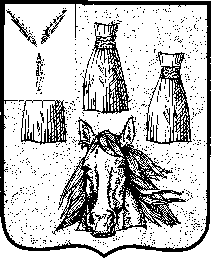 